Aquí hi ha un petit fragment del ‘obra Mar i cel que és una obra teatral d’Angel  Guimerà. Es un diàleg entre  un home i una dona que estan enamorats.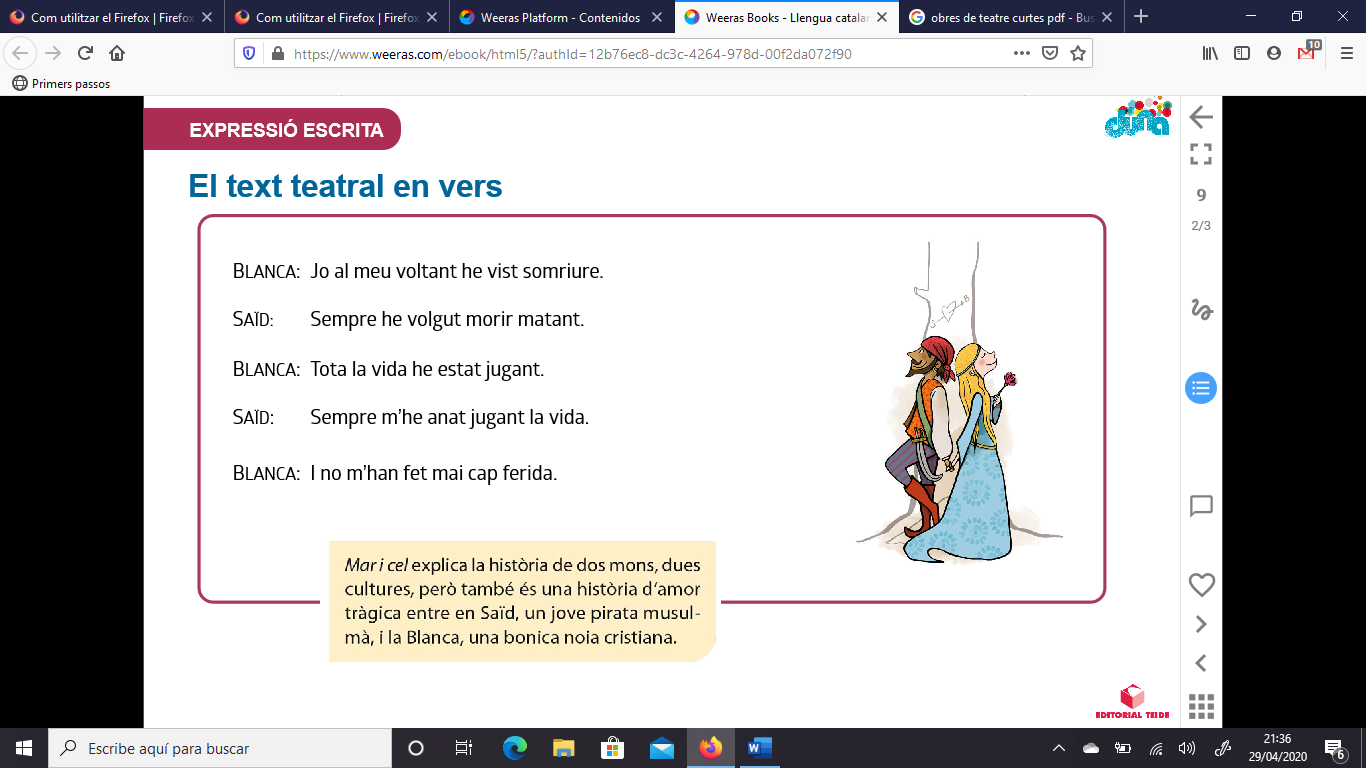 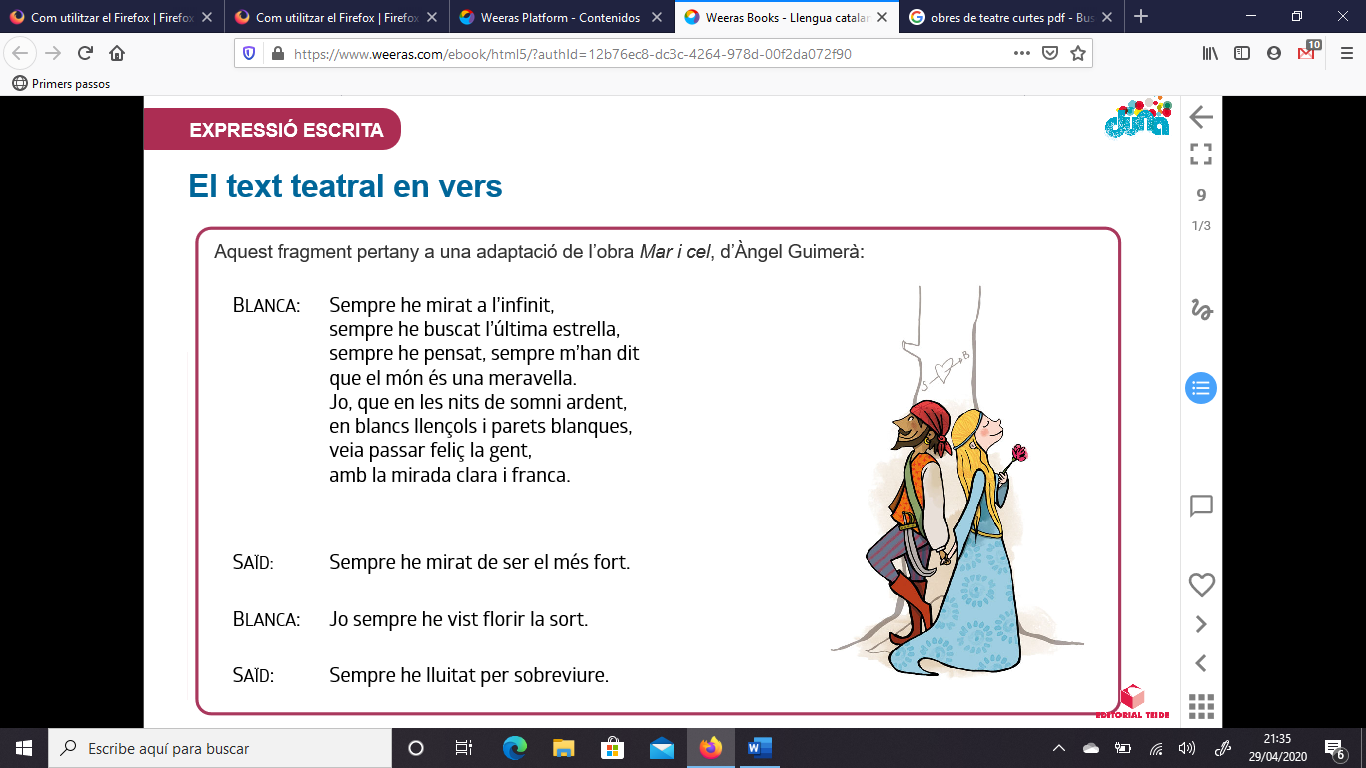 ¿Quina diferencia trobes entre els diàlegs i la historia que explica Blanca i  Said?  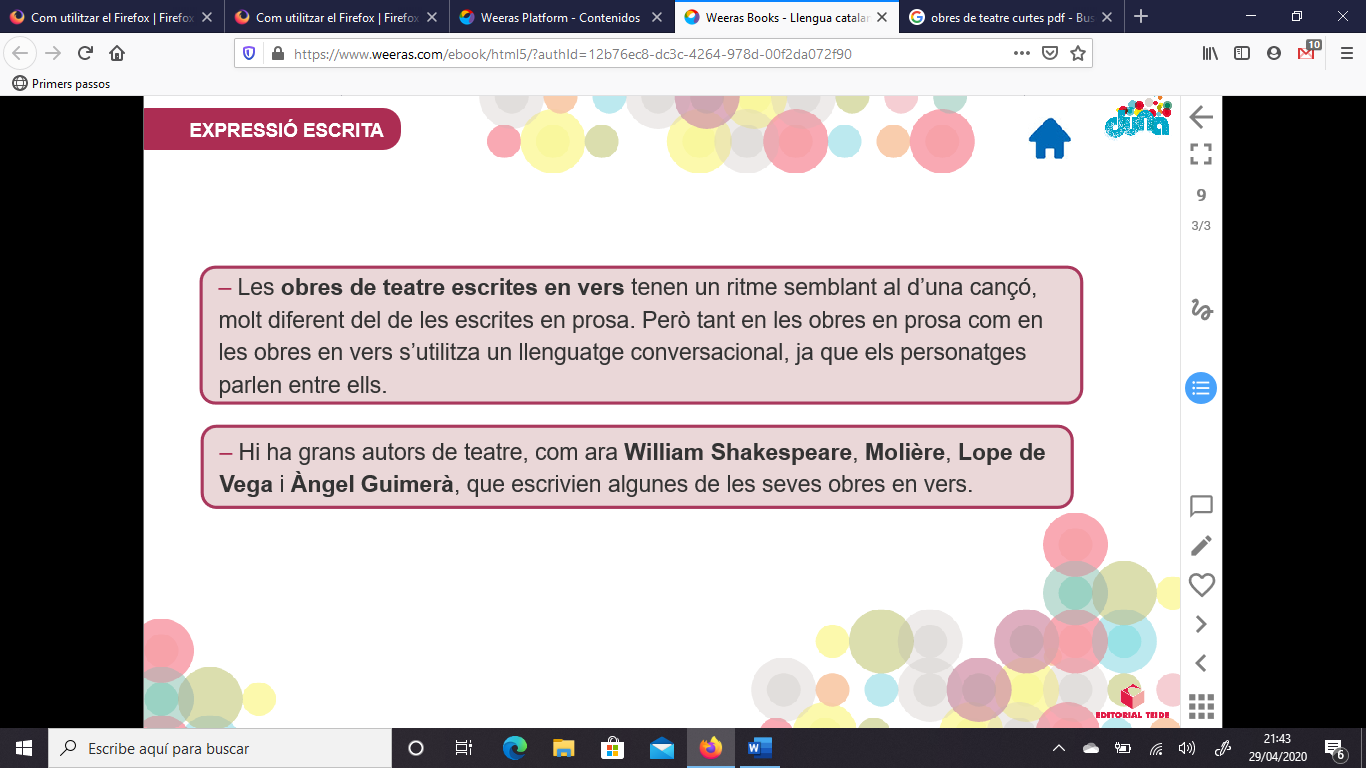 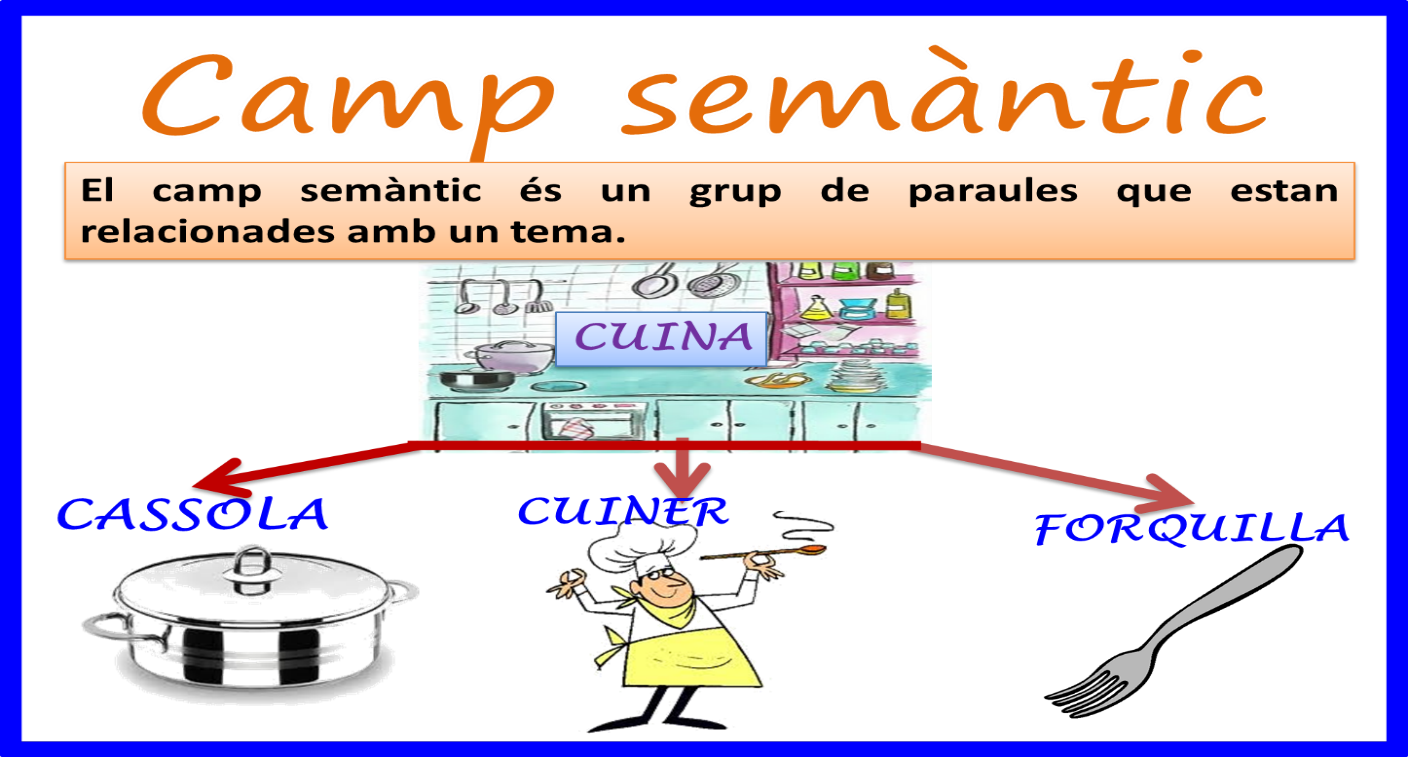  Camp semàntic  de cuina-     cassola-cuiner-forquilla2,Agrupa les paraules segons el camp semàntic al que pertanyen:  Maduixa                  col                                espinacs                      arròs  Peres                      blat de moro                 cireres                        civada     Enciam                    síndria                         sèsam                       bròquil3.Fes un camp semantic amb 4 paraules:Instruments:Mobles:Vehicles:Habitació:Colors:classe:Mar:https://www.youtube.com/watch?v=uHoQI6gdPCY Després de veure el vídeo de MR Been explica que li passa: on comença la historia , a quins llocs va . Pistes de paraules: tobogan d’elefant. Trampolí- pàrquing-tiquet...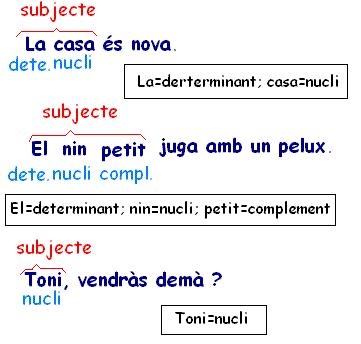 Predicat       La  casa és nova- predicat        És – verb i el nucliEl nin juga amb un pelux-predicat    Juga- verb de l’oració- NUCLI  Toni, vindràs demà?-Predicat   Vindràs- és el verb i NucliOracionsLa nena té un gos                   La meva mare és molt treballadoraSubjecte  predicat                       subjecte           predicat Det. Article La                         Det article La i també meva que és possessiuFruitesCereals             Verdures